Распоряжение главыгородского округа - председателя Совета городского округа городСтерлитамак Республики Башкортостанот  06 ноября  2013 г. № 18-2013О публичных слушаниях по внесению изменений и дополнений в Устав городского округа город Стерлитамак Республики Башкортостан      В соответствии со статьями 28, 44 Федерального закона «Об общих принципах организации местного самоуправления в Российской Федерации», статьями 11, 26 Устава городского округа  Республики Башкортостан, Положением о публичных слушаниях по проекту Устава городского округа город Стерлитамак Республики Башкортостан, правового акта о внесении изменений и дополнений в Устав городского округа город Стерлитамак Республики Башкортостан, утвержденным решением Совета городского округа город Стерлитамак Республики Башкортостан от 08.11.2005г. N 28\1з, с целью реализации жителями городского округа   Республики Башкортостан права на участие в местном самоуправлении и участие в обсуждении проекта муниципального правового акта 1. Назначить публичные слушания по проекту решения Совета городского округа город Стерлитамак Республики Башкортостан «О внесении изменений и дополнений в Устав городского округа город Стерлитамак  Республики Башкортостан» (приложение № 1) на 20 ноября 2013 года (место и время проведения: г.Стерлитамак, проспект Октября, дом 32, каб.301, в  10.00ч.).2. Утвердить состав комиссии по внесению изменений и дополнений в Устав городского округа   Республики Башкортостан  (приложение № 2).        3. Опубликовать настоящее распоряжение в газете «Стерлитамакский рабочий».Глава городского округа-председатель Совета городского округа город СтерлитамакРеспублики Башкортостан						Ю.И.Никифоров	                                                                                                Приложение №1 к                                                                                 распоряжению главы городского округа-                                                                                  председателя Совета городского округа                                                                                 город Стерлитамак 							Республики 	Башкортостан                                                                                 от 06.11.2013г.№ 18-2013О внесении                                                                                      Проект.изменений в Устав                                                                         Вносится главойгородского округа город Стерлитамак                                      администрацииРеспублики Башкортостан  	                                                 городского округа                                                                                                            город Стерлитамак                                                                                                             Республики 											Башкортостан  В соответствии с Федеральным законом «Об общих принципах организации местного самоуправления в Российской Федерации» (в редакции Федерального закона от 02.07.2013 №185-ФЗ), в целях приведения в соответствие с действующим законодательством Российской Федерации Устава городского округа город Стерлитамак Республики Башкортостан, Совет городского округа  Республики Башкортостан Р Е Ш И Л :       1. Внести в Устав городского округа   Республики Башкортостан следующие изменения:       1) пункт 13 части 1 статьи 4 изложить в следующей редакции:«13) организация предоставления общедоступного и бесплатного дошкольного, начального общего, основного общего, среднего общего образования по основным общеобразовательным программам в муниципальных образовательных организациях (за исключением полномочий по финансовому обеспечению реализации основных общеобразовательных программ в соответствии с федеральными государственными образовательными стандартами), организация предоставления дополнительного образования детей в муниципальных образовательных организациях (за исключением дополнительного образования детей, финансовое обеспечение которого осуществляется органами государственной власти субъекта Российской Федерации), создание условий для осуществления присмотра и ухода за детьми, содержания детей в муниципальных образовательных организациях, а также организация отдыха детей в каникулярное время;»;2) в пункте 2 части 1  статьи 4.1 слова «образовательных учреждений высшего профессионального образования» заменить словами «образовательных организаций высшего образования»;3) пункт 8.1 части 1 статьи 5 изложить в следующей редакции:«8.1) организация профессионального образования и дополнительного профессионального образования выборных должностных лиц местного самоуправления, членов выборных органов местного самоуправления, депутатов представительного органа муниципального образования, муниципальных служащих и работников муниципальных учреждений;».       2.Настоящее решение подлежит официальному опубликованию после его государственной регистрации и вступает в силу после его официального опубликования, за исключением пункта 1) части 1 настоящего решения. 3. Пункт  1) части 1 настоящего решения вступает в силу с 1 января 2014 года.4. Главе городского округа опубликовать настоящее решение в газете «Стерлитамакский рабочий» в течение семи дней со дня его поступления из территориального органа уполномоченного федерального органа исполнительной власти в сфере регистрации уставов муниципальных образований.Председатель Совета городского округа город СтерлитамакРеспублики Башкортостан			                             Ю.И.НикифоровПриложение №2к распоряжению главы городского округа-                                                                            председателя Совета городского округа                                                                            город Стерлитамак Республики Башкортостанот 06.11.2013г.№ 18-2013СОСТАВКОМИССИИ ПО ВНЕСЕНИЮ ИЗМЕНЕНИЙ И ДОПОЛНЕНИЙ В УСТАВГОРОДСКОГО ОКРУГА ГОРОД СТЕРЛИТАМАК РЕСПУБЛИКИ БАШКОРТОСТАНПредседатель Совета городского округа  Республики Башкортостан, председатель комиссии;         Председатель постоянной комиссии по социально-гуманитарным вопросам, охране правопорядка, член комиссии;Секретарь Совета городского  округа город Стерлитамак  Республики Башкортостан, член комиссии;Управляющий делами администрации городского округа  город Стерлитамак Республики Башкортостан, член комиссии (по согласованию);Начальник юридического  отдела администрации городского округа  город Стерлитамак Республики Башкортостан, член комиссии (по согласованию);Главный специалист аппарата Совета городского округа город Стерлитамак Республики Башкортостан, секретарь комиссии.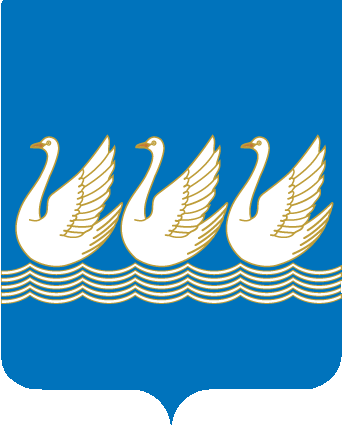 Башkортостан РеспубликаhыСтeрлетамаk kалаhыkала округыСоветы453100, Стeрлетамаk, Октябрь проспекты, 32тел. 24-16-25, факс 24-15-74Республика БашкортостанСОВЕТгородского округагород Стерлитамак453100, Стерлитамак, проспект Октября, 32тел. 24-16-25, факс 24-15-74